Ongoing Processes 3Trainer GuideTable of ContentsCWW/WWP Entry Activities	3Email Guidelines	3Placement Change and Employment Checklist	4Carmen	4Haylee Employment/Luka Job Readiness	6Luka Employment Checklist	7Next Steps	9Email Text	9CWW/WWP Entry ActivitiesEmail GuidelinesSubject Lines - Choose one(Section Name: Placement Change and Employment, Employment) – (Case name) – 1st REVIEW (or 2nd, etc.)Use this when edits are needed. Instruct the learner not to submit the EP yet.(Section Name: Placement Change and Employment, Employment) – (Case name) – Submit EPUse this when all updates have been completed successfully. Instruct the learner to submit the EP and reply when they have submitted the EP.  (Section Name: Placement Change and Employment, Employment) – (Case name) – COMPLETEUse this when the EP has been submitted successfully. Feedback - For each case, choose one of the following(Section Name) entries complete. You correctly entered all pages as instructed, entered comments, recorded an informal assessment, developed/updated the EP, and tracked assigned activities. Use the format above to list the Page Title and error.Examples: Test Scores App – Carmen has TABE scores that need to be recorded.PIN Comments – be sure to include your rationale behind your placement change decision.Additional comments as needed if additional errors are made. Also add something that the worker did well. Placement Change and Employment ChecklistCarmenWWPWork History page updated with PT employment at the school and notes that she is still looking for other opportunities Position: Lunch Room Aide Company: Elementary School 15 hrs/week$12.00/hrDuties: Set up and take down lunch room, monitor studentsExpected schedule Tue through Thur, 8:45-2:15 enteredNo benefits, found via independent job search HSED tests scores for Language and Math entered, took on Monday Language 155, passedMathematics 145, passedJob Readiness page indicates she now has a resume and cover letterCheck Transaction History to ensure new informal assessment completedCreate new Employability Plan:GoalsObtain HSED – Complete goal step of Pass Language and Math testsEmployments: Working part-time should be included Activities: Meeting with the Job Developer for 3 hours/week, MF 8-9:30 Independent Employment Search for 10 hours/weekRetention Services 1 hour/week, Friday afternoonsAttending HSED prep classes for 5 hours/week, MF 10-12:30 Individual study time for HSED prep classes for 3 hours/week, TU/W/TH for 1 hour/day.Taking online GCF Global courses for 2 hrs/wk, Mondays 1-3Meeting with the Education Navigator 1 hour/week, Friday afternoonsMake sure no activities interfere with part-time work schedule (Tue – Thur, 8:45am – 2:15pm)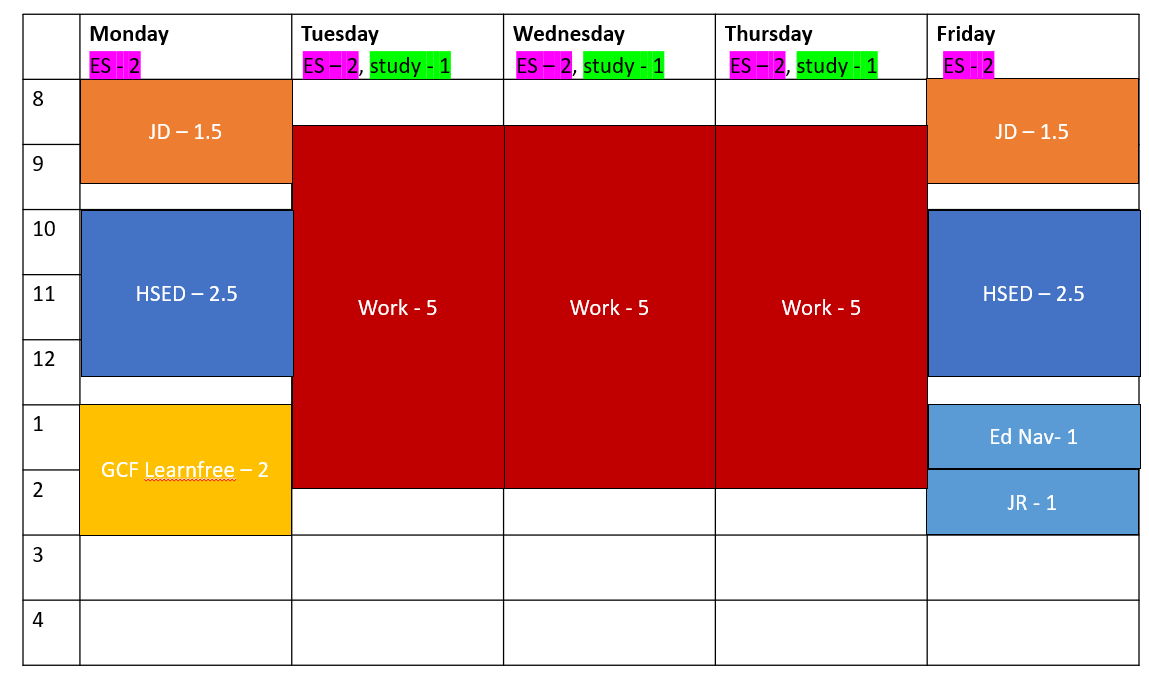 Supportive Services addedPIN Comments entered (can be separate comments or one comment)Employment entered, placement change, HSED tests completed, activity changes and progress, job retention, etc.Comment Types: informal assessment, placement decision, employment, employability plan/activity assignmentExample Comment: 
Carmen got a part-time job at Clay Lamberton Elementary School as a Lunch Room Aide doing lunch room set up/take down and serving. She'll be working 15 hours a week (Tuesday through Thursday 8:45-2:15) and earning $12 an hour. Carmen is excited about this job because the hours work well for Lucia's childcare. The position is not what she thought she'd be doing, but she knows there is room for potential advancement. I completed a new informal assessment with her. Carmen also passed her first set of HSED tests on Monday. She scored 155 in Language and 145 in Math. Additionally, she now has a resume/cover letter. She reports no other changes. I updated Carmen’s placement to CS2 as of today’s date. We will continue to help Carmen find more stable, year round employment as she works part-time and pursues her HSED.CWWEnter employment in CWW and run eligibilityCheck the Employment Summary to ensure the first month of the new employment is prorated with an override converted amountEnsure comments are entered explaining override converted amount and showing mathA New Begin Month should be added showing ongoing calculationThe converted override amount and comments are removed. Paid weekly at $12/hr, 15 hours per week, 1st check in 2 weeks – code AF Case Comments are entered explaining worker action and eligibility changes.Example Comment:
Carmen reported that she starts a part-time job at Clay Lamberton Elementary School today. She'll be working 15 hours a week and earning $12 an hour. I verified her employment with an agency form and added the job to the Employment page. Her case remains open and passing. I updated her placement to CS2 as of today's date.Enter placement change from CSJ to CS2 on W-2 Placement page**After all updates are complete, tell learners to submit the EP, and remind them to reply once they have submitted it. **Haylee Employment/Luka Job Readiness CWWEmployment added10 hrs/wk at $13.50/hr at Parker’s schoolPaid weekly with first check 2 weeks from todayCheck Employment Summary to ensure the first month of the new employment is prorated with an override, then ongoing with the override removedEnsure comments are entered on employment page explaining the override amount and math used. Enter Case Comments WWPHayleeNew employment should be recorded on Work History pageOffice assistant at Parker’s school, working 10 hrs/wk making $13.50/hr Schedule 10-3, Tues and ThursNotes that she is excited about job and it is in with career goalsSupervisor listed as a contact (Ally Larson, 888-555-2354)EP (not submitted)Possible updated goals/goal stepsPT employment should be checked Other activities as necessaryIf activities didn’t change, the Planned End Date should be extended to match the EP End DateSupportive Services should be provided Make sure no activities interfere with Haylee’s work scheduleThe Need to Care for Disabled Child form activity should be completePIN Comments should include information about new job and new EPComment types: Informal assessment, Employment, Employability Plan/Activity AssignmentWWPLukaJob ReadinessHistory QuestionsLiked his job at A+ Automotive until he had fight with his friendWas starting to rebuild an engineOffers loyalty, punctuality, and a good work ethicKnows he needs to work on his attitudeApplication QuestionsHas submitted online applications, unsure if he is doing something wrongNever needed to have resume or cover letter beforeHas professional references he can useDocuments are currentInterview QuestionsLast interview with A+Uses Twitter occasionally, but doesn’t tweet anything concerningHas nice jeans and a polo shirt, but only has tennis shoesAction Needed: referral for clothing resourcesPIN Comments should include information remaining job readiness assessment questionsComment types: Informal assessment, Employment, Employability Plan/Activity Assignment**After all updates are complete, tell learners to submit the EP, and remind them to reply once they have submitted it. **Luka Employment ChecklistCWWEmployment added 40 hrs/wk at $15/hrPaid bi-weekly with first check 3 weeks from todayCheck Employment Summary to ensure the first month of the new employment is prorated with an override, then ongoing with the override removedEnsure comments are entered on employment page explaining the override amount and math used. Change placement to CMF+ on W-2 Placement pageEnter Case CommentsWWPNew employment should be recorded on Work History page, CA question updatedAutomotive Lube Technician at Express Lube and Oil Change, working 40 hrs/wk making $15/hr, no benefitsDoing basic oil changesSupervisor listed as a contact (Jason Young, jasony@expresslube.com)Career Locker AssessmentSkills include diagnostic, technical, problem-solving, and practical skillsEnjoys working in environments where he can use analytical skills, work with his hands, and be in a team environmentCareer matches include machinist and automotive technician. This fits his desire to work with his hands on machines. Test Scores entered for TABEMath score 610Reading score 516W-2 Supportive Service PlanAll pages visited and plan submittedMoney Management NeedsResource: UW – Extension Family Living Educator with address and phone numberShort Term Plan of Action: Work with FEP to determine prospective income and create budget. Bring list of expenses with you to appointment. Long Term Plan of Action: Register/complete Managing Your Money workshop series. Maintain/update budget on monthly basis. Education and Training NeedsResource: WIOA with address and phone number; MATC Career Coach with address and phone numberShort Term Plan of Action: Look into mechanic certifications. Research financial aid options and talk with employer to see if they have continuing education assistance. Take the Accuplacer and speak with admissions counselor.Long Term Plan of Action: Enroll in MATC’s mechanic program and obtain diploma. EP (not submitted)Possible updated goals/goal stepsFT employment should be checked Job Retention should be his only activitySupportive Services should be providedCareer Assessment and TABE activities should be ended with code A and all other activities ended with code NCheck Transactions to ensure a new informal assessment was completed for LukaPIN Comments should include new job, new placement, career assessment information, W-2 Supportive Service Plan, and EP updateComment Types – Employment, Placement Decision, Job Readiness/Career Assessment, Employability Plan/Activity Assignment, W-2 PlansExample Supportive Service Plan Comment:
Luka and I created his W-2 Supportive Service Plan during today’s appointment. He does not have any emergency, employment support, housing, access to economic support, childcare, transportation, legal assistance, heath care, or other needs. Luka is concerned about how he is going to budget his new income for an entire family. I informed him about the Managing Your Money workshop series at the UW-Extension office and provided him with the contact information for the Family Living Educator. He liked the idea of the workshop and intends to sign up. We discussed budgeting and how maintaining an accurate monthly budget will help with a family this size. At our next appointment, I will help him create a budget. He will work on maintaining and updating the budget on a monthly basis. Luka also mentioned he still wants to pursue a mechanic certification. I provided him with the contact information for the WIOA program. I also provided him with the contact information for a career coach at the local tech school. We discussed the steps he will need to take to get into school, including taking the Accuplacer, looking into certification options, reaching financial aid, and talking to an admissions counselor. I also recommended that he check with his employer to see if they offer any continuing education assistance.**After all updates are complete, tell learners to submit the EP, and remind them to reply once they have submitted it. **Next StepsRequest the next curriculum. Request: Ongoing Processes: ReviewsSend the Email Text below. Email TextBefore ReviewsSubject Line: Next Steps: Ongoing Processes: ReviewsSo far, you’ve covered a lot of ongoing case changes. All those processes provide you with the knowledge and skills you need to conduct a case eligibility review. Next in Ongoing Processes, you’ll learn the steps to complete a W-2 eligibility review and you’ll conduct an eligibility review for both of your cases.